MBA in Accounting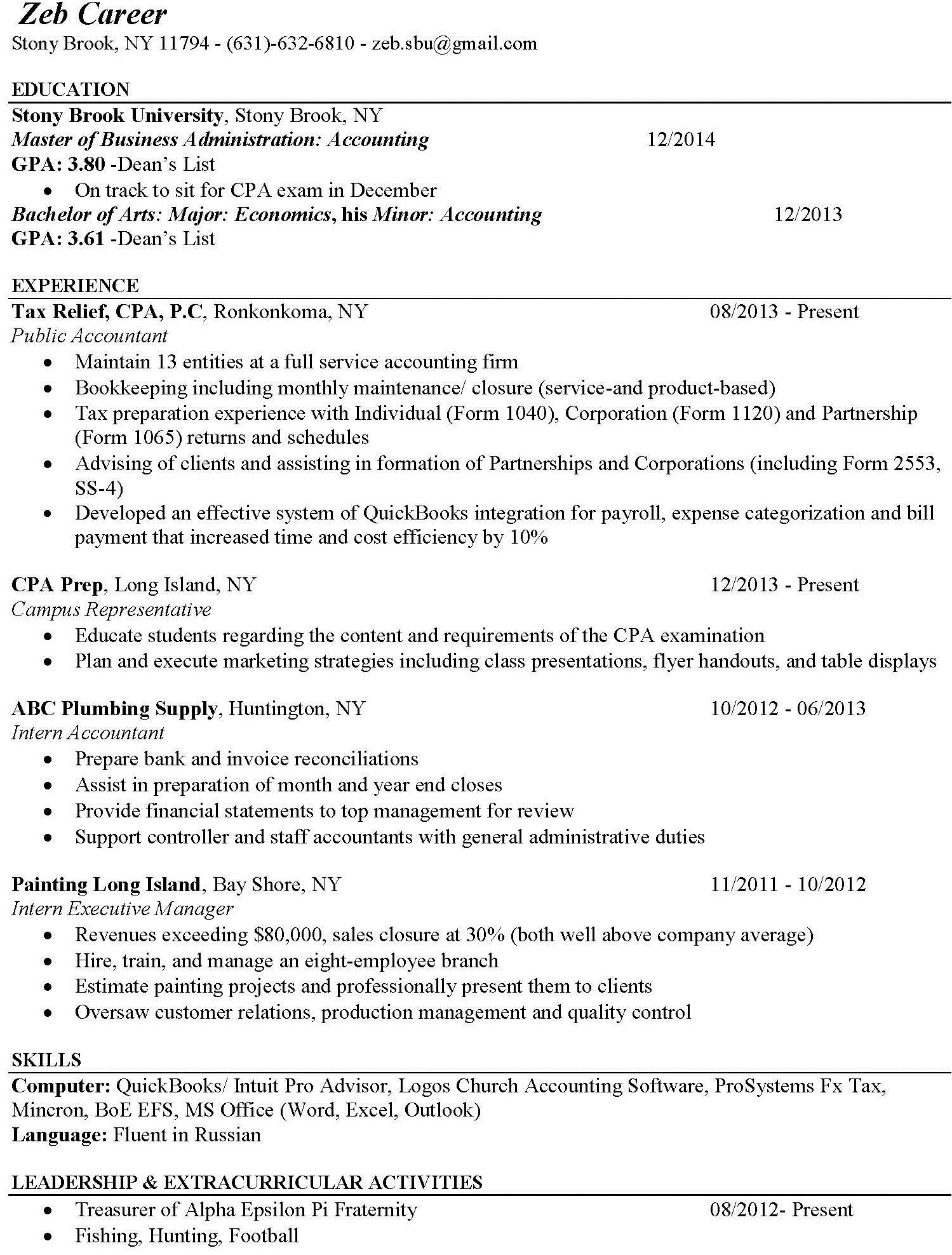 NameCity/Town, State, Zip Code - Phone Number - Email Address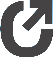 